EVALUACIÓN FORMATIVA E-LEARNING N°1 CIENCIA SEGUNDO SEMESTRE 2020 EVALUACIÓN FORMATIVA E-LEARNING N°1 CIENCIA KINDER SEGUNDO SEMESTRENombre:  	Nivel:  	Letra  	Simbología de evaluación 	Contenido: Fenómeno Natural el VolcánObserva la imagen, luego marca con una cruz el volcán que se encuentra en estado activo. Observa atentamente la imagen presentada, luego:Colorea de rojo el magma.Colorea de café la chimenea.  Traza con un círculo el cráter.Contenido: Fenómeno Natural el Tornado. ¿Cómo se origina un tornado?Observa ambos cuadros, luego colorea la imagen correcta.  Los tornados son medidos a través de la escala FUGITA PEARSON y tienen movimiento de embudo.Marca con una cruz la imagen que corresponde al fenómeno natural tornado.Dibuja ambos Fenómenos Naturales trabajados durante este período.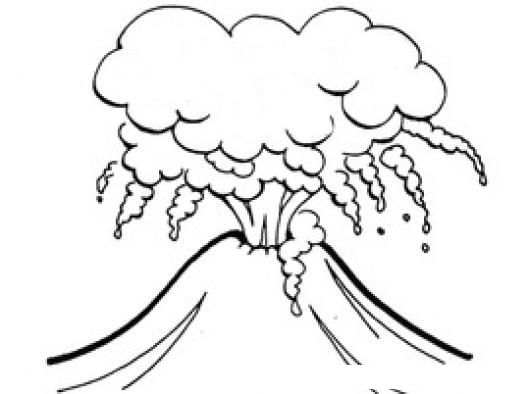 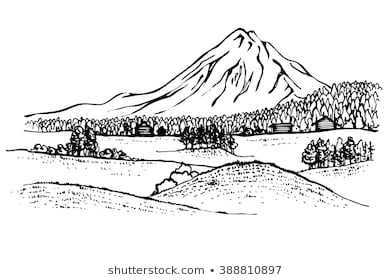 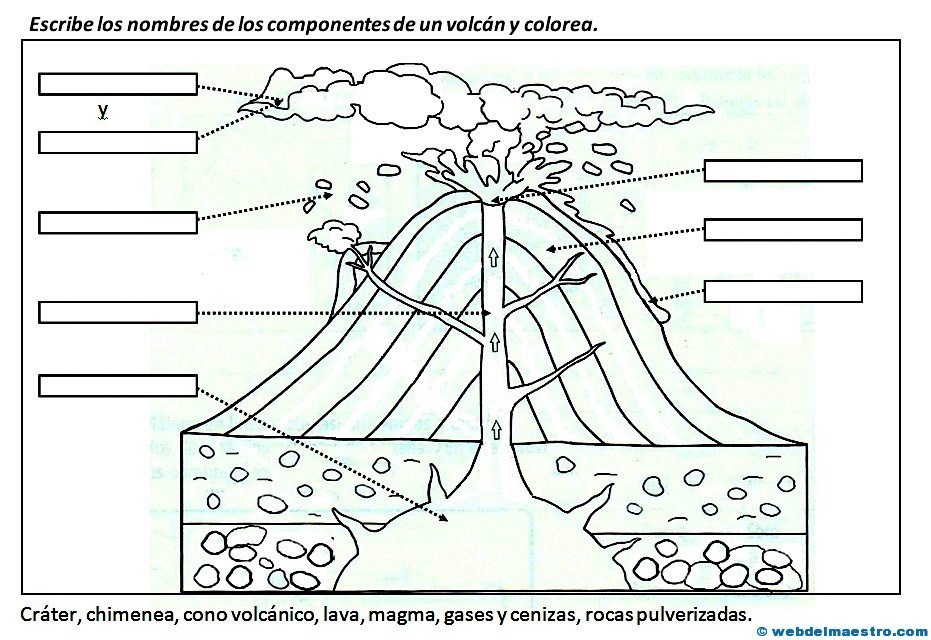 Se origina cuando el aire caliente se extiende sobre una capa de aire frío.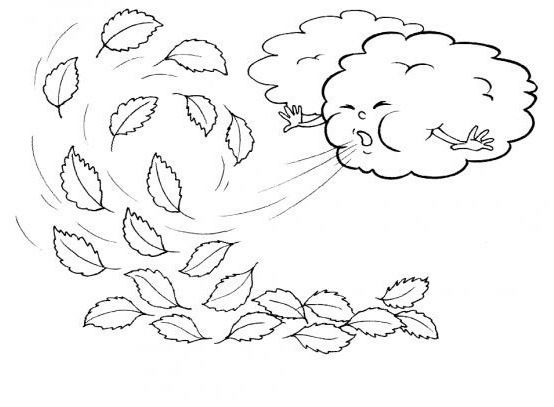 Se origina cuando las placas tectónicas de la tierra chocan entre sí. 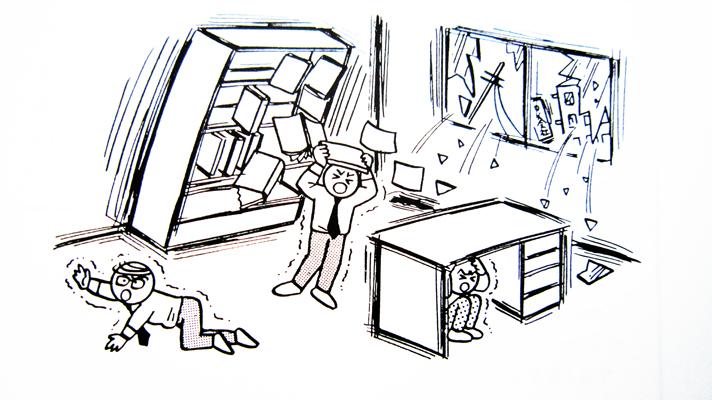 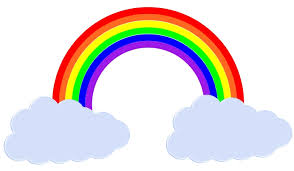 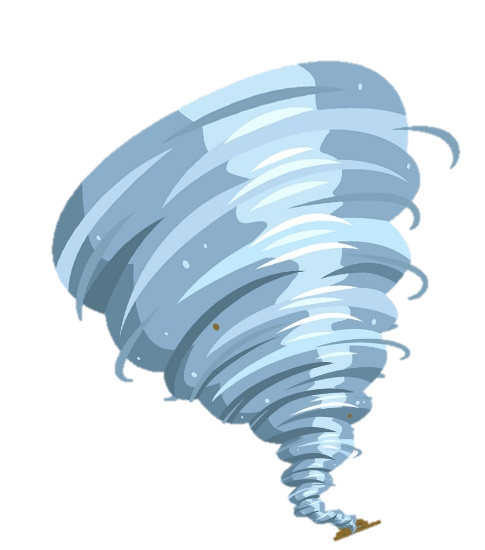 FENOMENO NATURAL “EL VOLCÁN”FENOMENO NATURAL “EL TORNADO”